	Page 1 / 10CVHalil BAJRAMI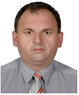    10 000, Pristina, Republic of Kosovo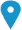    +383 (0) 44 207 988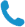 halil.bajrami@umib.net:  halilbajramii@gmail.com  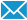 Gjinia Mashkull| Nacionaliteti  ShqiptarARSIMI DHE TRAJNIMI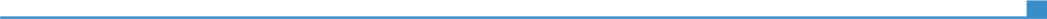 20212016Grada akademike postdoktoraleInstitucioni : Universiteti Isa Boletini  në  Mitrovicë Thirrja : prof. i asocuar dr.20212016Grada akademike postdoktoraleInstitucioni : Universiteti Isa Boletini  në  Mitrovicë Thirrja : prof.  ass. dr.2015Grada akademike Institucioni :  Fakulteti Ekonomik Universiteti  i Tiranës  Thirrja :  dr. Sc.Tema: Turizmi në Kosovë dhe zhvillimi i qëndrueshem i tijrast studimi Rajoni Turistik i Alpeve Shqiptare në Kosovë2007Grada akademike Institucioni :  Fakulteti Ekonomik, Universiteti i Prishtinës Thirrja :  Magjistër i shkencave ekonomikeTema: Zhvillimi i Marketing Miksit Turistik në Kosovë1994Grada akademike Institucioni :  Fakulteti Ekonomik, Universiteti i Prishtinës Thirrja :  ECC i diplomuarTema:2001-2TrajnimeEURECNASubject: Tema të ndryshme të trajtuara për administratën publike nga               ekspert ndërkombëtar ,  seminar 10 ditor  në Slloveni.Financues : Komisioni EuropianSektori Publik2002TrajnimeSubject: Menaxhimi i projektit, menaxhimi i kohës, menaxhimi i zyrës, aftësitë                interpersonale,  krijimi i raporteve periodike, sjellja ndaj konsumatorëve,               tregti, investime et Romë Itali.Financues: OSBESektori Publik2002-3TrajnimeAGEF-DAWIDAKSubject:   Trajnime  për trajner , Trajner për trajnime për të rriturFinancues   AGEF-DAWIDAK, Prishtinë Sektori Privat2004-5TrajnimeSubject:  Menaxhimi i  Përgjithshëm PublikFinancues:Instituti i Administratës Publike të Kosovës PrishtineSektori Publik2004Trajnime ANTTARC, TiranëSubject:  Biznesi në Turizëm Financues UNDP  Sektori Publik2020Trajnime Qendra për përsosmëri në mësimdhënie – Universiteti ,,Hasan Prishtina”Subject:  Mësimdhënja në arsimin e lartë (niveli 1) Financues UIBM  Sektori Publik2022Trajnime Qendra për përsosmëri në mësimdhënie – Universiteti ,,Hasan Prishtina”Subject:  Mësimdhënja në arsimin e lartë (niveli 2) Financues UIBM  Sektori PublikPërvoja në PunëInstitucionet e Arsimit2016-MësimdhëmjeInstitucioni : Universiteti ,,Isa Boletini” në MitrovicëPozita: Mësimdhënës  Sektori Publik2018-21MenaxhimInstitucioni : Universiteti ,,Isa Boletini” në Mitrovicë Pozita: Anëtar i Këshillit Drjetues Sektori Publik2021-MenaxhimInstitucioni : Universiteti ,,Isa Boletini” në MitrovicëPozita: Anëtar i Këshillit Drjetues Sektori Publik2016-18MësimdhëmjeInstitucioni : Universiteti ,,Kadri Zeka’’ në GjilanPozita: MësimdhënësSektori Publik2015-16MësimdhëmjeInstitucioni : Kolegji ,,Universum” PrishtinëPozita: Profesor LigjeruesSektori Privat2011-15MësimdhëmjeInstitucioni : Kolegji  ,, Dardania” në PrishtinëPozita: Profesor LigjeruesSektori Privat2007-08MësimdhëmjeInstitucioni : Kolegji  ,, UBT” në PrishtinëPozita: Profesor LigjeruesSektori Privat2007-08MësimdhëmjeInstitucioni : Kolegji  Pjeter Budi” në PrishtinëPozita: Profesor LigjeruesSektori Privat1994-99MësimdhëmjeInstitucioni :  Shkolla fillore ,, Nuhi Berisha” , Tuxhec, KamenicëPozita: ArsimtarSektori PublikPërvoja në PunëInstitucionet tjera2004-18Zyrtar administrativInstitucioni :  Ministria e Tregtisë dhe Industrisë,  PrishtinëPozita: Udhehqes i divizionit të turizmitSektori Publik2013Zyrtar administrativInstitucioni :  Qeveria e Kosoves,  Ministria e Tregtisë dhe Industrisë,  PrishtinëPozita: Kryesues i Këshillit të Turizmit të KosovësSektori Publik2002-04Zyrtar administrativInstitucioni :  Ministria e Tregtisë dhe Industrisë,  PrishtinëPozita: Drejtor i DVSHSektori Publik2001-02Zyrtar administrativInstitucioni :  UNMIK- Departamenti Tregtisë dhe Industrisë,  PrishtinëPozita: Drejtor i Tregtisë e InvestimeveSektori Publik1999-01Zyrtar administrativInstitucioni :   Ndërmarrja shoqërore  ,,IMKOS” KamenicëPozita: Drejtor gjeneralSektori Publik1992-99Zyrtar administrativInstitucioni :    Shtypshkronja private ,,Blendi”, PrishtinëPozita: KomercialistSektori PrivatPërvoja në PunëNë projekte2021Trajnime profesionaleInstitucioni :  Komissioni Europian-IADK  Pozita: Trajner, Mbajtja e trajnimeve Projekti:Zhvillimi i turizmit rrural në Pejë dhe IstogSektori Privat2015Trajnime profesionaleInstitucioni : Kolegji  UBT Prishtinë  Pozita: Trajner, Mbajtja e trajnimeve Projekti:Ciceronet TuristikSektori Privat2010Trajnime profesionaleInstitucioni : GIZ-  Kolegji  UBT Prishtinë  Pozita: Trajner, Mbajtja e trajnimeve Projekti:Ciceronet TuristikSektori Privat2009Trajnime profesionaleInstitucioni : GIZ -  Kolegji  UBT Prishtinë  Pozita: Trajner, Mbajtja e trajnimeve Projekti:Ciceronet TuristikSektori Privat2011Trajnime profesionaleInstitucioni :   Komisioni Evropian- Kolegji UNiversum  Prishtinë  Pozita: Trajner, Mbajtja e trajnimeve Projekti: Zhvillimi i turizmit rural ne Rajonin e PrishtinesSektori Privat2015Trajnime profesionaleInstitucioni :   Komisioni Evropian- Kilegji Universum   Prishtinë  Pozita: Trajner, Mbajtja e trajnimeve Projekti: Zhvillimi i turizmit ndërkufitar Kosovë- MaqedionuiSektori  Privat2015Trajnime profesionaleInstitucioni :   Komuna e Prizrenit  Pozita: Trajner, Mbajtja e trajnimeve Projekti: Ciceroni Turistik , Paketat turistike Sektori  Publik2013Trajnime profesionaleInstitucioni :   Komisioni Evropian -Komuna e Podujevës  Pozita: Trajner, Mbajtja e trajnimeve Projekti:  Zhvillimi i turizmit ruralSektori  Privat2014Trajnime profesionaleInstitucioni :   Komisioni Evropian, IADK -Komuna e Dragashit Pozita: Trajner, Mbajtja e trajnimeve Projekti:  Zhvillimi i turizmit ruralSektori   Privat2014Trajnime profesionaleInstitucioni :   Komisioni Evropian, IADK -Komuna e Shterpcës Pozita: Trajner, Mbajtja e trajnimeve Projekti:  Zhvillimi i turizmit ruralSektori   Privat2013Trajnime profesionaleInstitucioni :   Komisioni Evropian, IADK -Komuna e Mitrovicës Pozita: Trajner, Mbajtja e trajnimeve Projekti:  Zhvillimi i turizmit ruralSektori   Privat2007Trajnime profesionaleInstitucioni :   Care Internacional -Komuna e Novoberdës Pozita: Trajner, Mbajtja e trajnimeve Projekti:  Zhvillimi i turizmit ruralSektori   Privat2009Trajnime profesionaleInstitucioni :   Care Internacional -Komuna e Novoberdës Pozita: Trajner, Mbajtja e trajnimeve Projekti:  Zhvillimi i turizmit në komunitetSektori   Privat2006-08Trajnime profesionaleInstitucioni :   MASHT Pozita: Anetar i grupit Projekti: Kurikula e shkollave të mesme drejtimi i turizmitSektori   Publik2012Trajnime profesionaleInstitucioni :   MASHT Pozita: Këshilltar i grupit punues Projekti:  Hartimi  i kutikulës për Qendrën e Kompetencës në PrizrenSektori   PublikAFTËSITË PERSONALEPersonal skills and kompetencësGjuha amtare   Shqipe  Shqipe  Shqipe  Shqipe  Shqipe  Shqipe  Shqipe  Shqipe  Shqipe  Shqipe  ShqipeGjuhë tjera Self-assessmentUnderstandingUnderstandingUnderstandingUnderstandingSpeakingSpeakingSpeakingSpeakingWritingWritingEuropean level (*)ListeningListeningReadingReadingSpoken interactionSpoken interactionSpoken productionSpoken productionAnglisht Mirë Good Good Good GoodSerbokroatishtGoodGoodGoodGoodGoodKompjuter skills and competences1. Halil BAJRAMI , Bashkim BELLAQA, Milaim MEHMETI  Financing and staff training in tourism: A case study in th   developing country” the Scopus-indexed Journal of Governance and Regulation (ISSN – 2220-9352 (printed version), ISSN – 2306-6784 (online version)) (under the condition of English language proofreading) in 2023. Journal of Governance and Regulation 12(3, special issue):324-333 DOI:10.22495/jgrv12i3siart142.  Bashkim Bellaqa *, Halil Bajrami **, Dea Bellaqa *** Management and Financing ofthe self- employment in the youthlabor     market: the developingcountry case study, Corporate & Business Strategy  Review Volume 3, Issue 2, DOI:      10.22495/cbsrv3i2art1 License CC BY 4.0  August 20223. Halil BAJRAMI & Bashkim BELLAQA , Impact of Sustainable Tourism Development on the Economy: Case Study Kosovo     Bajrami and Bellaqa/ International Journal of Finance & Banking Studies, Vol 9 No  3, 2020ISSN: 2147-4486 Contents    available at www.ssbfnet.com/ojs 4. Bashkim BELLAQA& Halil BAJRAMI  Foreign Direct Investment, Management and Their Role in Economic Development    - Kosovo Cas Bellaqa & Bajrami / International Journal of Finance & Banking  Studies, Vol 8 No 3, 2019 ISSN: 2147-4486     https://doi.org/10.20525/ijfbs.v8i3.833 www.ssbfnet.com/ojs5. Halil BAJRAMI & Bashkim BELLAQA Foreign Investment and Export Management and Analysis – Kosovo Case   Bajramiand Bellaqa/ International Journal of Finance &  Banking Studies9 (2), 2020: 01 -15 https://doi.org/10.20525/ijfbs.v8i3.833   IJFBS, VOL 9 NO 2 ISSN: 2147- 4486  www.ssbfnet.com/ojs 6. Halil BAJRAMI & Ejup FEJZA Analysis of marketing strategies of industrial producers and processors in Kosovo for    financial and economic development Bajrami and Fejza / International Journal of Finance & Banking Studies, Vol 8 No 4,    2019 ISSN: 2147-4486  https://doi.org/10.20525/ijfbs.v8i4.6248 NO 4 ISSN: 2147-4486 Contents available at     www.ssbfnet.com/ojsIJFBS, VOL	Përvoja në PunëMe impakt FaktorPublikimet në revista tjera1..  Ardian RAMADANI&Halil BAJRAMI,  Human resource management in health tourism  Case Study at Thermal Spa Center in Kllokot SKAP Multidisciplinary Summer e-Conferencehttp://www.skaponline.com/Articles/31/Images/31-07-  2015/476847_SKAP_Multidisciplinary_Summer_Conference.pdf  2015, Bratislave, Republika e Sllovakisë, ISSN: 177-4132.  Halil BAJRAMI,  Vjollca BAKIU, Ali ISMAJLI,  Community-based tourism as a model for tourism development in the     Albanian Alps Tourism Region, Fakulteti Ekonomik, Universiteti i Tiranës,	Dhjetor  2014 Tiranë     feutconf@fakultetiekonomise.edu.al3. Halil BAJRAMI1, Shefsat KRYEZIU Ardian RAMADANI, Majet e Ballkanit në funksion të zhvillimit tё turizmit të   qëndrueshme në Rajonin Turistik të Alpeve Shqiptare. Bulten Shkencor nr. 6 ISSN 1800-9794 COBISS.CG-ID 20683538       Prill 2014, Ulqin, Mali i Zi4. Halil BAJRAMI, Shefsat KRYEZIU Zhvillimi dhe menaxhimi i destinacionit Gryka  e Rugovës në shërbim të qëndrueshmërisë zhvillimore turistike Revista  DISKUTIME nr. 9 ISSN 1857-825X  ( i shtypur) ISSN 1857-8543 ( Online) 2014 Tetovë, R. Maqedonisë5. Halil BAJRAMI  Përdorimi i potencialeve turistike në Kosovë si mënyrë për të arritur zhvillim të qëndrueshëm Revista    ekonomike katër mujore nr. 2( 28). Universiteti i Tiranës, Fakulteti Ekonomik, 2008, Tiranë.Pjesmarrje në KonferencaVendore e nderkombetare1.. Halil BAJRAMI, Tourism Development Models in Function of Tourism Sustainability in Kosovo Case Study Albanian  Alps    Tourist Region 3rd INTERNATIONAL TOURISM AND  DEVELOPMENT CONGRESS  Bodrum , Turqi 2019    500-507 E- ISBN : 978- 605-69954-0-8Publisher Certificate Number: 33 82 5 www.kirsalturizem.gen.tr  2.  Qazim Tmava Fahredin Berisha,  Halil Bajrami, Oferta kreditore  e bankave në vendet e EJL, rasti i Kosovës, Konferencë     ndërkombëtare, Fokusi tematik: shanset dhe mundësit për një zhvillim  të qëndrueshëm ekonomik  në Evropën Juglindore     Shtator 2015  Kolegji Fama Prishtinë.3.  Ali ISMAJLI, Ejup FEJZA, Halil BAJRAMI Excise tax revenue as component of budget. Case study: Revenue collected from Kosovo Customs for the years 2010-2012  Konferenca: Symposium 2014, Universiteti Fan S. Noli, Korçë. Shqipëri,  shkurt 20144. Halil BAJRAMI, Zekë ÇEKU Burimet Turistike të Kosovës në Funksion të Zhvillimit të Paketave Turistike Rajonale, Konferenca  Trilaterale- Shqipëri-Kosove Mali i Zi për turizëm Ulqin  2014.5.   Zekë ÇEKU,  Armand KRASNIQI,  Halil BAJRAMI, Turizmi në funksion te zhvillimit ekonomik dhe proceset integruese       Bulten Shkencor nr. 1. Ulqin, R. Mali i Zi, 2009. 6.  Halil  BAJRAMI, Turizmi ne funksion te zhvillimit ekonomik te Kosovës dhe Integrimeve Evropiane Konferencën e Shtatë      Ndërkombëtare Biznesi dhe Punësimi Instituti I Financave   Publike  Prishtine 2008  Kosovë.7. Halil  BAJRAMI, Burimet turistike të Kosovës, Parku Ballkanik i Paqes Konferencë  ndërkombëtare e Turizmit, Mars 2008    Shkodër, R. e Shqipërisë.8. Halil  BAJRAMI, Menaxhimi në turizëm, Forumi ndërkombëtar i turizmit 2007 në Kollashin të  Malit të Zi9. Halil  BAJRAMI, Trashëgimia kulturore në funksion zhvillimit të turizmit në nivel rajonal. Burimet turistike të trashëgimisë kulturore të Kosovës, Banka Botërore, 2008 Budvë, Mali i Zi.ANNEXProjekte të  zhvilluarMarrëveshja e bashkëpunimit në sektorin e tregtisë  Kosovë- Shqipëri         Qeveria e Kosovës /MTI-së,- Udhëheqës i grupit punues. 2003 Ligji mbi veprimtarit hoteliere dhe aktivitetet turistike Ministria e Tregtisë dhe Industrisë ( MTI-së), - (Anëtar i grupit punues) 20033. Strategjia e zhvillimit ekonomik të Kosovës 2004-2008   Grup punues i Qeverisë së Kosovës, anëtar i grupit punues 2003Marrëveshja e bashkëpunimit në sektorin e turizmit Kosovë- Shqipëri        MTI-së,- Udhëheqës i grupit punues. 2006Strategjia e zhvillimit dhe plani zhvillimor i Kosovës 2007-2013       Riinvest, Prishtinë &SPZHK  2006, - (Anëtar i grupit punues)Plani Hapësinor i Kosovës, Grupi punues i Qeverisë së Kosovës, anëtar i grupit punues 2004-2005Plani i ndikimit në Mjedis , Grup punues i Qeverisë së Kosovës, anëtar i grupit punues 2004-2005Strategjia e zhvillimit ekonomik të Kosovës 2007-2013, Plani nacional i zhvillimit        të Kosovës 2007-2020 Grup punues i Qeverisë së Kosovës,  anëtar i grupit punues, (koordinator i      grupit  punues për  hartimin e Strategjisë së Zhvillimit të Turizmit  të Kosovës) 2006Përgatitja e portalit turistik të Kosovës,   MTI-së, GTZ, HOTTURS, Udhëheqës i grupit punues 2006Licencimi dhe kategorizimi i subjekteve hoteliere   MTI-së, anëtar i këshillit për licencim 2006-2088Licencimi  i Agjencive turistike  MTI-së, kryetar i komisionit për licencim të AT. 2006-2008Identifikimi i produktit turistik të Kosovës, në rajonin turistik të Alpeve Shqiptare, grup punues       qeveritar, zëvendës koordinator i grupit punues, 2007Identifikimi i produktit turistik të Kosovës, në rajonin turistik të Sharrit,  grup punues qeveritar, zëvendës koordinator i grupit punues, 2008Përgatitja dhe botimi i materialeve promocionale  turistike,  MTI-së, udhëheqës i grupit punues 2004-2012.Promovimi i turizmit kosovar në panairet turistike vendore dhe ndërkombëtare  ( panairi i Prishtinës, Berlinit, Hanoverit, Ohrit, Kajros, Stambollit etj)  DT, komunitetit i biznesit, udhëheqës i grupit punues për pjesëmarrje në panaireHartimi i Strategjisë dhe Planit të Veprimit për Cilësinë e Ajrit,  Grup punues i Qeverisë së  Kosovës,  anëtar i grupit punues. 2009-2010Hartimi i Strategjisë dhe Planit të Veprimit për Biodiversitetin, Grup punues i Qeverisë së Kosovës,  anëtar i grupit punues. 2009-2010Realizimi i projektit ,, Kosova nga Ajri” Udhëheqës i grupit punues, 2010Strategjia e zhvillimit të turizmit  të Kosovës, Grup punues i ndërministror udhëheqës i  grupit punues, 2012Krijimi i marrëveshjeve të bashkëpunimit ne sektorin e turizmit,  grup punues ndërministror       udhëheqës i  grupit punues,2012Projekti i Turizmit ndërkufitar ,, Majet e Ballkani” , anëtar i grupit drejtues të projektit ndërshtetëror   Kosove-Shqipëri- Mali i Zi. Udhëheqës i grupit punues të Kosovës,  MTI,& GIZ 2010-2012Diversifikimi i Fermave  në Kosove Anëtar i grupit punues  ndërministror Ministria e Bujqësisë , Pylltarisë Zhvillimit Rural 2013Strategjia për mbrojtje e mjedisit Anëtar i grupit punues  ndërministror Ministria e Mjedisit dhe Planifikimit Hapësinor 2013Plani Hapësinor në Bjeshkët e NemunaAnëtar i grupit punues  ndërministror Ministria e Mjedisit dhe Planifikimit HapësinorCertifikataVizita studimoreKonferencë , Turizmi , Sfidat dhe Pozicionet e Reja , Instituti I Edukimit, Trashëgimisë dhe Turizmit& Universiteti ,,Aleksander Moisiu” Durrës- Shqipëri 2020 Kongresi për Zhvillimin e Turizmit Rural, Bodrum Turqi 2019Ekonomia &Biznesi, konferencë  e kandidatëve  doktorant, Universiteti i Tiranës , Tiranë- Shqipëri 2014.Konferenca ndërkombëtare SKAP  Vera Multidisiplinare  Bratisllavë , Sllovaki 2015",Konferencë  ndërkombëtare  Demokracia në Evropën Juglindore  Tetovë, Maqedoni 2014 Strategjia e zhvillimit dhe plani zhvillimor i Kosovës 2007-2013       Riinvest, Prishtinë &SPZHK  2006Modelet dhe Harmonizimi i Politikes Fiskale, Instituti për Kërkime Shkencore dhe Zhvillim& Komuna e Ulqinit, Ulqin , Mali i Zi 2014  Shqipëri,  Gjermani,  Itali,  Austri, Turqi , Slloveni ,  Egjipt, Mali i Zi, Maqedoni etj.